*A visitor is anyone that is not a household member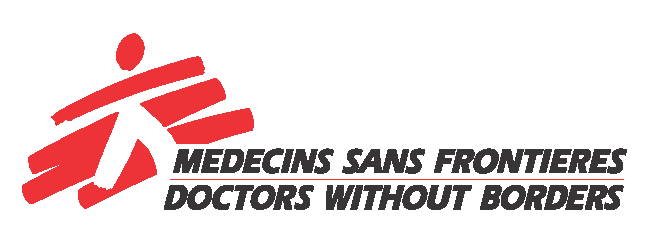 KZN DOOR-TO-DOOR TESTING PASSPORTKZN DOOR-TO-DOOR TESTING PASSPORTKZN DOOR-TO-DOOR TESTING PASSPORTKZN DOOR-TO-DOOR TESTING PASSPORTKZN DOOR-TO-DOOR TESTING PASSPORTD2D HOUSEHOLD NUMBER NR.Today’s Date(DD/MM/YYYY)CHAP CODEACCESS DATABASE #/          /PART 1: GENERAL INFORMATIONHousehold headHousehold headDate of birth(DD/MM/YYYY)
          /       /    Place of birthGender

M / F(a) Number of household members that spent most nights in the past 3 months in this household ________
(b) Number of household members that spent most nights in the past 3 months away from this household ________
(c) Total number of household members ________
(d) Number of household members present at time of visit ________(e) Number of babies born to  household members within the past 6 months ________(f) Number of pregnant household members ________
(g) Number of adult deaths (15 years and older) among household members within the past 6 months ________
(h) Number of child deaths (5 years and less) among household members within the past 6 months ________Household headHousehold headDate of birth(DD/MM/YYYY)
          /       /    Place of birthGender

M / F(a) Number of household members that spent most nights in the past 3 months in this household ________
(b) Number of household members that spent most nights in the past 3 months away from this household ________
(c) Total number of household members ________
(d) Number of household members present at time of visit ________(e) Number of babies born to  household members within the past 6 months ________(f) Number of pregnant household members ________
(g) Number of adult deaths (15 years and older) among household members within the past 6 months ________
(h) Number of child deaths (5 years and less) among household members within the past 6 months ________Area identifierIzigodiWardLandmarkLandmark(a) Number of household members that spent most nights in the past 3 months in this household ________
(b) Number of household members that spent most nights in the past 3 months away from this household ________
(c) Total number of household members ________
(d) Number of household members present at time of visit ________(e) Number of babies born to  household members within the past 6 months ________(f) Number of pregnant household members ________
(g) Number of adult deaths (15 years and older) among household members within the past 6 months ________
(h) Number of child deaths (5 years and less) among household members within the past 6 months ________Area identifierIzigodiWardLandmarkLandmark(a) Number of household members that spent most nights in the past 3 months in this household ________
(b) Number of household members that spent most nights in the past 3 months away from this household ________
(c) Total number of household members ________
(d) Number of household members present at time of visit ________(e) Number of babies born to  household members within the past 6 months ________(f) Number of pregnant household members ________
(g) Number of adult deaths (15 years and older) among household members within the past 6 months ________
(h) Number of child deaths (5 years and less) among household members within the past 6 months ________PREFERRED PHC( 4  ) Mathungela Clinic( 8 ) Ntumeni ClinicOther:
________________Other:
________________(a) Number of household members that spent most nights in the past 3 months in this household ________
(b) Number of household members that spent most nights in the past 3 months away from this household ________
(c) Total number of household members ________
(d) Number of household members present at time of visit ________(e) Number of babies born to  household members within the past 6 months ________(f) Number of pregnant household members ________
(g) Number of adult deaths (15 years and older) among household members within the past 6 months ________
(h) Number of child deaths (5 years and less) among household members within the past 6 months ________( 1 ) ( 5  ) ( 9 ) Osungulweni ClinicOther:
________________Other:
________________(a) Number of household members that spent most nights in the past 3 months in this household ________
(b) Number of household members that spent most nights in the past 3 months away from this household ________
(c) Total number of household members ________
(d) Number of household members present at time of visit ________(e) Number of babies born to  household members within the past 6 months ________(f) Number of pregnant household members ________
(g) Number of adult deaths (15 years and older) among household members within the past 6 months ________
(h) Number of child deaths (5 years and less) among household members within the past 6 months ________( 2 ) Eshowe Municipal Clinic( 6 ) Ngudwini Clinic( 10 ) Samungu ClinicOther:
________________Other:
________________(a) Number of household members that spent most nights in the past 3 months in this household ________
(b) Number of household members that spent most nights in the past 3 months away from this household ________
(c) Total number of household members ________
(d) Number of household members present at time of visit ________(e) Number of babies born to  household members within the past 6 months ________(f) Number of pregnant household members ________
(g) Number of adult deaths (15 years and older) among household members within the past 6 months ________
(h) Number of child deaths (5 years and less) among household members within the past 6 months ________( 3 ) King DiniZulu Clinic( 7 ) Nkwalini Clinic( 11 ) Siphilile Clinic(a) Number of household members that spent most nights in the past 3 months in this household ________
(b) Number of household members that spent most nights in the past 3 months away from this household ________
(c) Total number of household members ________
(d) Number of household members present at time of visit ________(e) Number of babies born to  household members within the past 6 months ________(f) Number of pregnant household members ________
(g) Number of adult deaths (15 years and older) among household members within the past 6 months ________
(h) Number of child deaths (5 years and less) among household members within the past 6 months ________PART 2: REGISTRATIONFirst Name(s):First Name(s):First Name(s):First Name(s):First Name(s):First Name(s):First Name(s):First Name(s):First Name(s):First Name(s):First Name(s):First Name(s):First Name(s):First Name(s):First Name(s):Previous HIV test /Date(MM/YYYY)Pre-testCounselling & consentScreening test resultConfirmatorytestresultOverallHIVtest resultKnown HIV+Y   /   NPost-testcounselling donePost-testcounselling doneTB Screening ResultPregnantReferredtoSurname:Surname:Surname:Surname:Surname:Surname:Surname:Surname:Surname:Surname:Surname:Surname:Surname:Surname:Surname:Previous HIV test /Date(MM/YYYY)Pre-testCounselling & consentScreening test resultConfirmatorytestresultOverallHIVtest resultKnown HIV+Y   /   NPost-testcounselling donePost-testcounselling doneTB Screening ResultPregnantReferredtoDate of Birth (DD/MM/YYYY)      /        /      /        /      /        /      /        /      /        /GenderGenderM  /  FM  /  FM  /  FM  /  FAgeAgeAgeY   /   NY   /   NA   /   BA   /   BA   /   BOn ARTNot on ARTDefaultedY   /   NY   /   N–   /   +Y   /   NY   /   NCell phone number 1–        /Y   /   NA   /   BA   /   BA   /   BOn ARTNot on ARTDefaultedY   /   NY   /   N–   /   +Y   /   NCell phone number 2–Visitor?Y  /   NWhere did you spend most nights in the past 3 months? Where did you spend most nights in the past 3 months? Where did you spend most nights in the past 3 months? Where did you spend most nights in the past 3 months? In the household described above?Y   /   NIn the household described above?Y   /   NIf elsewhere please state location:If elsewhere please state location:If elsewhere please state location:If elsewhere please state location:Can we contact you in the future?Can we contact you in the future?Can we contact you in the future?By phone?Y   /   NBy phone?Y   /   NBy phone?Y   /   NBy phone?Y   /   NBy phone?Y   /   NBy phone?Y   /   NBy SMS?Y   /   NBy SMS?Y   /   NBy SMS?Y   /   NBy SMS?Y   /   NBy SMS?Y   /   NBy SMS?Y   /   NVisitor?Y  /   NAre you planning to travel outside of your household in the next 6 months for more than a month?Are you planning to travel outside of your household in the next 6 months for more than a month?Are you planning to travel outside of your household in the next 6 months for more than a month?Are you planning to travel outside of your household in the next 6 months for more than a month?                      Y   /   N                      Y   /   NIf “Yes”, to which area?If “Yes”, to which area?If “Yes”, to which area?If “Yes”, to which area?First Name(s):First Name(s):First Name(s):First Name(s):First Name(s):First Name(s):First Name(s):First Name(s):First Name(s):First Name(s):First Name(s):First Name(s):First Name(s):First Name(s):First Name(s):Previous HIV test /Date(MM/YYYY)Pre-testCounselling & consentScreening test resultConfirmatorytestresultOverallHIVtest resultKnown HIV+Y   /   NPost-testcounselling donePost-testcounselling doneTB Screening ResultPregnantReferredtoSurname:Surname:Surname:Surname:Surname:Surname:Surname:Surname:Surname:Surname:Surname:Surname:Surname:Surname:Surname:Previous HIV test /Date(MM/YYYY)Pre-testCounselling & consentScreening test resultConfirmatorytestresultOverallHIVtest resultKnown HIV+Y   /   NPost-testcounselling donePost-testcounselling doneTB Screening ResultPregnantReferredtoDate of Birth (DD/MM/YYYY)      /        /      /        /      /        /      /        /      /        /GenderGenderM  /  FM  /  FM  /  FM  /  FAgeAgeAgeY   /   NY   /   NA   /   BA   /   BA   /   BOn ARTNot on ARTDefaultedY   /   NY   /   N–   /   +Y   /   NY   /   NCell phone number 1–        /Y   /   NA   /   BA   /   BA   /   BOn ARTNot on ARTDefaultedY   /   NY   /   N–   /   +Y   /   NCell phone number 2–Visitor?Y  /   NWhere did you spend most nights in the past 3 months? Where did you spend most nights in the past 3 months? Where did you spend most nights in the past 3 months? Where did you spend most nights in the past 3 months? In the household described above?Y   /   NIn the household described above?Y   /   NIf elsewhere please state location:If elsewhere please state location:If elsewhere please state location:If elsewhere please state location:Can we contact you in the future?Can we contact you in the future?Can we contact you in the future?By phone?Y   /   NBy phone?Y   /   NBy phone?Y   /   NBy phone?Y   /   NBy phone?Y   /   NBy phone?Y   /   NBy SMS?Y   /   NBy SMS?Y   /   NBy SMS?Y   /   NBy SMS?Y   /   NBy SMS?Y   /   NBy SMS?Y   /   NVisitor?Y  /   NAre you planning to travel outside of your household in the next 6 months for more than a month?Are you planning to travel outside of your household in the next 6 months for more than a month?Are you planning to travel outside of your household in the next 6 months for more than a month?Are you planning to travel outside of your household in the next 6 months for more than a month?                      Y   /   N                      Y   /   NIf “Yes”, to which area?If “Yes”, to which area?If “Yes”, to which area?If “Yes”, to which area?First Name(s):First Name(s):First Name(s):First Name(s):First Name(s):First Name(s):First Name(s):First Name(s):First Name(s):First Name(s):First Name(s):First Name(s):First Name(s):First Name(s):First Name(s):Previous HIV test /Date(MM/YYYY)Pre-testCounselling & consentScreening test resultConfirmatorytestresultOverallHIVtest resultKnown HIV+Y   /   NPost-testcounselling donePost-testcounselling doneTB Screening ResultPregnantReferredtoSurname:Surname:Surname:Surname:Surname:Surname:Surname:Surname:Surname:Surname:Surname:Surname:Surname:Surname:Surname:Previous HIV test /Date(MM/YYYY)Pre-testCounselling & consentScreening test resultConfirmatorytestresultOverallHIVtest resultKnown HIV+Y   /   NPost-testcounselling donePost-testcounselling doneTB Screening ResultPregnantReferredtoDate of Birth (DD/MM/YYYY)      /        /      /        /      /        /      /        /      /        /GenderGenderM  /  FM  /  FM  /  FM  /  FAgeAgeAgeY   /   NY   /   NA   /   BA   /   BA   /   BOn ARTNot on ARTDefaultedY   /   NY   /   N–   /   +Y   /   NY   /   NCell phone number 1–        /Y   /   NA   /   BA   /   BA   /   BOn ARTNot on ARTDefaultedY   /   NY   /   N–   /   +Y   /   NCell phone number 2–Visitor?Y  /   NWhere did you spend most nights in the past 3 months? Where did you spend most nights in the past 3 months? Where did you spend most nights in the past 3 months? Where did you spend most nights in the past 3 months? In the household described above?Y   /   NIn the household described above?Y   /   NIf elsewhere please state location:If elsewhere please state location:If elsewhere please state location:If elsewhere please state location:Can we contact you in the future?Can we contact you in the future?Can we contact you in the future?By phone?Y   /   NBy phone?Y   /   NBy phone?Y   /   NBy phone?Y   /   NBy phone?Y   /   NBy phone?Y   /   NBy SMS?Y   /   NBy SMS?Y   /   NBy SMS?Y   /   NBy SMS?Y   /   NBy SMS?Y   /   NBy SMS?Y   /   NVisitor?Y  /   NAre you planning to travel outside of your household in the next 6 months for more than a month?Are you planning to travel outside of your household in the next 6 months for more than a month?Are you planning to travel outside of your household in the next 6 months for more than a month?Are you planning to travel outside of your household in the next 6 months for more than a month?                      Y   /   N                      Y   /   NIf “Yes”, to which area?If “Yes”, to which area?If “Yes”, to which area?If “Yes”, to which area?First Name(s):First Name(s):First Name(s):First Name(s):First Name(s):First Name(s):First Name(s):First Name(s):First Name(s):First Name(s):First Name(s):First Name(s):First Name(s):First Name(s):First Name(s):Previous HIV test /Date(MM/YYYY)Pre-testCounselling & consentScreening test resultConfirmatorytestresultOverallHIVtest resultKnown HIV+Y   /   NPost-testcounselling donePost-testcounselling doneTB Screening ResultPregnantReferredtoSurname:Surname:Surname:Surname:Surname:Surname:Surname:Surname:Surname:Surname:Surname:Surname:Surname:Surname:Surname:Previous HIV test /Date(MM/YYYY)Pre-testCounselling & consentScreening test resultConfirmatorytestresultOverallHIVtest resultKnown HIV+Y   /   NPost-testcounselling donePost-testcounselling doneTB Screening ResultPregnantReferredtoDate of Birth (DD/MM/YYYY)      /        /      /        /      /        /      /        /      /        /GenderGenderM  /  FM  /  FM  /  FM  /  FAgeAgeAgeY   /   NY   /   NA   /   BA   /   BA   /   BOn ARTNot on ARTDefaultedY   /   NY   /   N–   /   +Y   /   NY   /   NCell phone number 1–        /Y   /   NA   /   BA   /   BA   /   BOn ARTNot on ARTDefaultedY   /   NY   /   N–   /   +Y   /   NCell phone number 2–Visitor?Y  /   NWhere did you spend most nights in the past 3 months? Where did you spend most nights in the past 3 months? Where did you spend most nights in the past 3 months? Where did you spend most nights in the past 3 months? In the household described above?Y   /   NIn the household described above?Y   /   NIf elsewhere please state location:If elsewhere please state location:If elsewhere please state location:If elsewhere please state location:Can we contact you in the future?Can we contact you in the future?Can we contact you in the future?By phone?Y   /   NBy phone?Y   /   NBy phone?Y   /   NBy phone?Y   /   NBy phone?Y   /   NBy phone?Y   /   NBy SMS?Y   /   NBy SMS?Y   /   NBy SMS?Y   /   NBy SMS?Y   /   NBy SMS?Y   /   NBy SMS?Y   /   NVisitor?Y  /   NAre you planning to travel outside of your household in the next 6 months for more than a month?Are you planning to travel outside of your household in the next 6 months for more than a month?Are you planning to travel outside of your household in the next 6 months for more than a month?Are you planning to travel outside of your household in the next 6 months for more than a month?                      Y   /   N                      Y   /   NIf “Yes”, to which area?If “Yes”, to which area?If “Yes”, to which area?If “Yes”, to which area?First Name(s):First Name(s):First Name(s):First Name(s):First Name(s):First Name(s):First Name(s):First Name(s):First Name(s):First Name(s):First Name(s):First Name(s):First Name(s):First Name(s):First Name(s):Previous HIV test /Date(MM/YYYY)Pre-testCounselling & consentScreening test resultConfirmatorytestresultOverallHIVtest resultKnown HIV+Y   /   NPost-testcounselling donePost-testcounselling doneTB Screening ResultPregnantReferredtoSurname:Surname:Surname:Surname:Surname:Surname:Surname:Surname:Surname:Surname:Surname:Surname:Surname:Surname:Surname:Previous HIV test /Date(MM/YYYY)Pre-testCounselling & consentScreening test resultConfirmatorytestresultOverallHIVtest resultKnown HIV+Y   /   NPost-testcounselling donePost-testcounselling doneTB Screening ResultPregnantReferredtoDate of Birth (DD/MM/YYYY)      /        /      /        /      /        /      /        /      /        /GenderGenderM  /  FM  /  FM  /  FM  /  FAgeAgeAgeY   /   NY   /   NA   /   BA   /   BA   /   BOn ARTNot on ARTDefaultedY   /   NY   /   N–   /   +Y   /   NY   /   NCell phone number 1–        /Y   /   NA   /   BA   /   BA   /   BOn ARTNot on ARTDefaultedY   /   NY   /   N–   /   +Y   /   NCell phone number 2–Visitor?Y  /   NWhere did you spend most nights in the past 3 months? Where did you spend most nights in the past 3 months? Where did you spend most nights in the past 3 months? Where did you spend most nights in the past 3 months? In the household described above?Y   /   NIn the household described above?Y   /   NIf elsewhere please state location:If elsewhere please state location:If elsewhere please state location:If elsewhere please state location:Can we contact you in the future?Can we contact you in the future?Can we contact you in the future?By phone?Y   /   NBy phone?Y   /   NBy phone?Y   /   NBy phone?Y   /   NBy phone?Y   /   NBy phone?Y   /   NBy SMS?Y   /   NBy SMS?Y   /   NBy SMS?Y   /   NBy SMS?Y   /   NBy SMS?Y   /   NBy SMS?Y   /   NVisitor?Y  /   NAre you planning to travel outside of your household in the next 6 months for more than a month?Are you planning to travel outside of your household in the next 6 months for more than a month?Are you planning to travel outside of your household in the next 6 months for more than a month?Are you planning to travel outside of your household in the next 6 months for more than a month?                      Y   /   N                      Y   /   NIf “Yes”, to which area?If “Yes”, to which area?If “Yes”, to which area?If “Yes”, to which area?First Name(s):First Name(s):First Name(s):First Name(s):First Name(s):First Name(s):First Name(s):First Name(s):First Name(s):First Name(s):First Name(s):First Name(s):First Name(s):First Name(s):First Name(s):Previous HIV test /Date(MM/YYYY)Pre-testCounselling & consentScreening test resultConfirmatorytestresultOverallHIVtest resultKnown HIV+Y   /   NPost-testcounselling donePost-testcounselling doneTB Screening ResultPregnantReferredtoSurname:Surname:Surname:Surname:Surname:Surname:Surname:Surname:Surname:Surname:Surname:Surname:Surname:Surname:Surname:Previous HIV test /Date(MM/YYYY)Pre-testCounselling & consentScreening test resultConfirmatorytestresultOverallHIVtest resultKnown HIV+Y   /   NPost-testcounselling donePost-testcounselling doneTB Screening ResultPregnantReferredtoDate of Birth (DD/MM/YYYY)      /        /      /        /      /        /      /        /      /        /GenderGenderM  /  FM  /  FM  /  FM  /  FAgeAgeAgeY   /   NY   /   NA   /   BA   /   BA   /   BOn ARTNot on ARTDefaultedY   /   NY   /   N–   /   +Y   /   NY   /   NCell phone number 1–        /Y   /   NA   /   BA   /   BA   /   BOn ARTNot on ARTDefaultedY   /   NY   /   N–   /   +Y   /   NCell phone number 2–Visitor?Y  /   NWhere did you spend most nights in the past 3 months? Where did you spend most nights in the past 3 months? Where did you spend most nights in the past 3 months? Where did you spend most nights in the past 3 months? In the household described above?Y   /   NIn the household described above?Y   /   NIf elsewhere please state location:If elsewhere please state location:If elsewhere please state location:If elsewhere please state location:Can we contact you in the future?Can we contact you in the future?Can we contact you in the future?By phone?Y   /   NBy phone?Y   /   NBy phone?Y   /   NBy phone?Y   /   NBy phone?Y   /   NBy phone?Y   /   NBy SMS?Y   /   NBy SMS?Y   /   NBy SMS?Y   /   NBy SMS?Y   /   NBy SMS?Y   /   NBy SMS?Y   /   NVisitor?Y  /   NAre you planning to travel outside of your household in the next 6 months for more than a month?Are you planning to travel outside of your household in the next 6 months for more than a month?Are you planning to travel outside of your household in the next 6 months for more than a month?Are you planning to travel outside of your household in the next 6 months for more than a month?                      Y   /   N                      Y   /   NIf “Yes”, to which area?If “Yes”, to which area?If “Yes”, to which area?If “Yes”, to which area?